


FORMULAIRE DE RÉFÉRENCES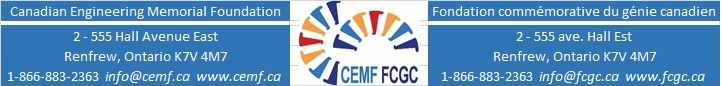 Nom de la candidate : 
Nom du répondant/référence :			Titre : 	
Organisme ou établissement :				Numéro de téléphone :Adresse postale au complet:Le processus d'application pour les bourses de la Fondation commémorative du génie  canadien exige que ce formulaire de recommandation soit complété.
Nous demandons aux répondants de faire parvenir le formulaire de référence rempli  directement à awards@cemf.ca.  Les candidates doivent sans faute faire connaître aux répondants la date butoir pour l'envoi d'une demande.Depuis combien de temps connaissez-vous la candidate, et à quel titre?D'après vous, qu’est-ce qui différencie cette candidate de ses paires?Veuillez commenter les qualités leadership, et les talents d’organisation et de motivation de la candidate.Veuillez commenter les compétences interpersonnelles de la candidate, son habileté à communiquer et à travailler en groupe.Veuillez commenter les talents analytiques, la créativité, la curiosité, la persévérance, l’habileté à résoudre des problèmes et le penchant pour l'action de la candidate.Lorsque vous comparez cette candidate à d'autres étudiant(e)s du même niveau auxquels vous avez enseigné, que vous avez dirigés, guidés, employés, comment se compare-t-elle en général?N'hésitez pas à fournir des commentaires supplémentaires qui assisteraient le comité de sélection dans l'évaluation de la candidate.  Vous pouvez ajouter des pages additionnelles.Signature du répondant 					Dateoctobre 2021Exceptionnelle/uniqueAu-dessus de la moyenneDans la moyenneIncapable de la classifier